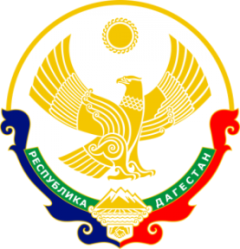 МИНИСТЕРСТВО ОБРАЗОВАНИЯ И НАУКИ РЕСПУБЛИКИ ДАГЕСТАН                                                                                                                                                                                                                                МУНИЦИПАЛЬНОЕ КАЗЕННОЕ ОБЩЕОБРАЗОВАТЕЛЬНОЕ УЧРЕЖДЕНИЕ                                                                                                                                                                                                 «НИЖНЕКАЗАНИЩЕНСКАЯ  СРЕДНЯЯ ОБЩЕОБРАЗОВАТЕЛЬНАЯ ШКОЛА №4 им. М.ХАНГИШИЕВА»                                                                                                                                               РЕСПУБЛИКА ДАГЕСТАН БУЙНАКСКИЙ РАЙОН,С.НИЖНЕЕ-КАЗАНИЩЕ                       368205 ____________________________________________________________________________________________Отчето проведении школьного этапа Всероссийских спортивных соревнований школьников «Президентские состязания»Р.Д.Буйнакский район МКОУ «Нижнеказанищенская СОШ №4»Директор МКОУ «Нинеказанищенская СОШ №4»                ______________/__Абдуллатипова З.И                                                                                                                                                                 (Подпись)                                Ф.И.ОКоличество классов в общеобразовательном учреждении.Количество классов в общеобразовательном учреждении.Количество классов в общеобразовательном учреждении.Количество обучающихся общеобразовательном учреждении.	Количество обучающихся общеобразовательном учреждении.	Количество обучающихся общеобразовательном учреждении.	Основные виды соревнований и конкурсов, включенных в программу школьного этапа Президентских состязанийСроки проведения школьного этапа Президентских состязаний.Мероприятия проводились при поддержке (государственные и муниципальные организации, спонсоры и т.д.)Освещение в СМИ.ВсегоПриняло участие в школьном этапе Президентских состязаний.Всего Приняло участие в школьном этапе Президентских состязаний.Основные виды соревнований и конкурсов, включенных в программу школьного этапа Президентских состязанийСроки проведения школьного этапа Президентских состязаний.Мероприятия проводились при поддержке (государственные и муниципальные организации, спонсоры и т.д.)Освещение в СМИ.1 класс111 класс1313Челночный бег 3х10 м,Подтягивание на перекладине (юноши), Сгибание и разгибание рук в упоре (отжимание)(девушки), Подъем туловища из положения «лежа на спине», Прыжок в длину с места, Наклон вперед из положения «сидя», бег 30м, 60м, 100м, 1000м, волейбол.Информация на сайте МКОУ «Нижнеказанищенская СОШ №4»2 класс112 класс109Челночный бег 3х10 м,Подтягивание на перекладине (юноши), Сгибание и разгибание рук в упоре (отжимание)(девушки), Подъем туловища из положения «лежа на спине», Прыжок в длину с места, Наклон вперед из положения «сидя», бег 30м, 60м, 100м, 1000м, волейбол.Информация на сайте МКОУ «Нижнеказанищенская СОШ №4»3 класс113 класс1310Челночный бег 3х10 м,Подтягивание на перекладине (юноши), Сгибание и разгибание рук в упоре (отжимание)(девушки), Подъем туловища из положения «лежа на спине», Прыжок в длину с места, Наклон вперед из положения «сидя», бег 30м, 60м, 100м, 1000м, волейбол.Информация на сайте МКОУ «Нижнеказанищенская СОШ №4»4 класс114 класс86Челночный бег 3х10 м,Подтягивание на перекладине (юноши), Сгибание и разгибание рук в упоре (отжимание)(девушки), Подъем туловища из положения «лежа на спине», Прыжок в длину с места, Наклон вперед из положения «сидя», бег 30м, 60м, 100м, 1000м, волейбол.Информация на сайте МКОУ «Нижнеказанищенская СОШ №4»5 класс115 класс98Челночный бег 3х10 м,Подтягивание на перекладине (юноши), Сгибание и разгибание рук в упоре (отжимание)(девушки), Подъем туловища из положения «лежа на спине», Прыжок в длину с места, Наклон вперед из положения «сидя», бег 30м, 60м, 100м, 1000м, волейбол.Информация на сайте МКОУ «Нижнеказанищенская СОШ №4»6 класс116 класс56Челночный бег 3х10 м,Подтягивание на перекладине (юноши), Сгибание и разгибание рук в упоре (отжимание)(девушки), Подъем туловища из положения «лежа на спине», Прыжок в длину с места, Наклон вперед из положения «сидя», бег 30м, 60м, 100м, 1000м, волейбол.Информация на сайте МКОУ «Нижнеказанищенская СОШ №4»7 класс117 класс713Челночный бег 3х10 м,Подтягивание на перекладине (юноши), Сгибание и разгибание рук в упоре (отжимание)(девушки), Подъем туловища из положения «лежа на спине», Прыжок в длину с места, Наклон вперед из положения «сидя», бег 30м, 60м, 100м, 1000м, волейбол.Информация на сайте МКОУ «Нижнеказанищенская СОШ №4»8 класс118 класс1513Челночный бег 3х10 м,Подтягивание на перекладине (юноши), Сгибание и разгибание рук в упоре (отжимание)(девушки), Подъем туловища из положения «лежа на спине», Прыжок в длину с места, Наклон вперед из положения «сидя», бег 30м, 60м, 100м, 1000м, волейбол.Информация на сайте МКОУ «Нижнеказанищенская СОШ №4»9 класс119 класс1614Челночный бег 3х10 м,Подтягивание на перекладине (юноши), Сгибание и разгибание рук в упоре (отжимание)(девушки), Подъем туловища из положения «лежа на спине», Прыжок в длину с места, Наклон вперед из положения «сидя», бег 30м, 60м, 100м, 1000м, волейбол.Информация на сайте МКОУ «Нижнеказанищенская СОШ №4»10 класс1110 класс55Челночный бег 3х10 м,Подтягивание на перекладине (юноши), Сгибание и разгибание рук в упоре (отжимание)(девушки), Подъем туловища из положения «лежа на спине», Прыжок в длину с места, Наклон вперед из положения «сидя», бег 30м, 60м, 100м, 1000м, волейбол.Информация на сайте МКОУ «Нижнеказанищенская СОШ №4»11 класс1111 класс44Челночный бег 3х10 м,Подтягивание на перекладине (юноши), Сгибание и разгибание рук в упоре (отжимание)(девушки), Подъем туловища из положения «лежа на спине», Прыжок в длину с места, Наклон вперед из положения «сидя», бег 30м, 60м, 100м, 1000м, волейбол.Информация на сайте МКОУ «Нижнеказанищенская СОШ №4»ИТОГО1111ИТОГО105101Челночный бег 3х10 м,Подтягивание на перекладине (юноши), Сгибание и разгибание рук в упоре (отжимание)(девушки), Подъем туловища из положения «лежа на спине», Прыжок в длину с места, Наклон вперед из положения «сидя», бег 30м, 60м, 100м, 1000м, волейбол.Информация на сайте МКОУ «Нижнеказанищенская СОШ №4»